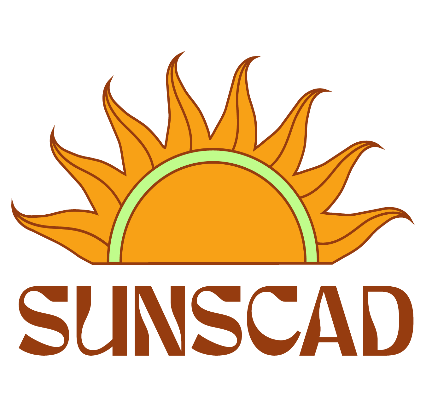 Executive Meeting Minutes                                                              	Date: July 4, 2023Present:  Elanor, Chris, Tara, OwenRegrets: Alexandra sent proxy to Elanor and wanted to motion to ratify Photography Collective.Absent: Chair: OwenSecretary: TaraOwen calls the meeting to order at 2:09pmOwen begins the meeting by recognizing we are situated on unceded and unsurrendered Mi’kmaq territory, which is covered under the Peace and Friendship Treaties since 1725. It is our responsibility to understand our relationship with the land as stewards, arrivants, and settlers.Agenda:    Elanor motions to approve the agenda, Chris seconds, unanimous. Motion passedMinutes:   Elanor motions to pass last weeks minutes, Chris seconds, unanimous, motion passed.Signatures:                                                                                                              	____________________________                      ____________________________    	Exec Member                                 	    Resource CoordinatorReportsN/APhotography RatifyElanor motions and Chris seconds, Unanimous, motion passedOrientationDiscussion occurred with buying 300 mugs for a cost of $2000 for orientation, and maybe $500 to be taken out of an alternative budget line.Elanor motions to buy the mugs, Chris seconds, unanimous, motion passedChris motions to not spend more than $6000 on orientation and to reallocate expenses to other budget lines later, Elanor seconds, unanimous, motion passedStudent Action MeetingOCAD is interested in collaborating with SUNSCADThey will have some reps at the student action meetingDiscussion occurred with regards to how SUNSCAD would like to present themselves at the meeting. It was agreed to go and just listen, letting students know that we are their from them and not agree on anything, but to just say that you will bring it back to the SUNSCAD Executive.AnnouncementsKate said that she is just waiting on the finance office to approve the purchase before going ahead and ordering. She said that the total amount of time would be about 6 weeks.Elanor posted on Instagram about the heads up about the Summer B section. motions to adjourn the meeting, Elanor seconds. Meeting adjourned at 2:38pm